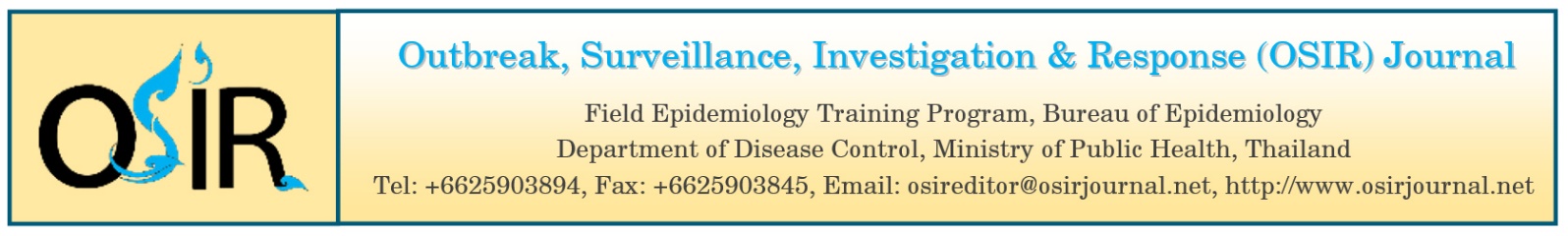 Checklist of ReviewersOutbreak, Surveillance, Investigation & Response (OSIR) JournalThe reviewers are requested to address the information below. While one of the unique features of the Outbreak, Surveillance, Investigation & Response (OSIR) Journal is to help authors by coaching, you are also welcomed to edit and provide a comprehensive review in each specific part of the manuscript.   Name of Reviewer: __________________________________________________Date: __________________________________Please return this form to Dr. Yin Myo Aye, Associate Editor, Outbreak, Surveillance, Investigation & Response (OSIR) Journal at: yinmyoaye@gmail.com. 		No.YesNoIs the title representative to the contents of the manuscript?Comments:Is the abstract representative to the contents of the manuscript?Comments:Does the introduction indicate the gaps and purposes of the study?Comments:Are the chosen methods justified?Comments:Does the manuscript present the novel results?Comments:Are the summarized results discussed appropriately?Comments:Do the findings support the conclusion?Comments:Do the references are relevant and up-to-date?Comments:Are the public health recommendations relevant?Comments:Do the contents of the manuscript match the scope of the journal?Comments:Is the manuscript suitable for publication in the journal?Confidential comments to editors:Does the manuscript need major revision?